Приложение 2Справка о социальной доплате к пенсииВ целях реализации послания Президента Российской Федерации    В.В. Путина к Федеральному Собранию Российской Федерации от                20 февраля 2019 года принят Федеральный закон от 1 апреля 2019 г. № 49-ФЗ «О внесении изменений в статью 12.1 Федерального закона «О государственной социальной помощи» и статью 4 Федерального закона «О прожиточном минимуме в Российской Федерации». Установленный Федеральным законом № 49-ФЗ новый механизм исчисления размера социальной доплаты к пенсии предусматривает: сначала определяется размер социальной доплаты к пенсии исходя из размеров пенсии и ежемесячной денежной выплаты (ЕДВ) без учета индексации пенсий и ЕДВ, затем  установленный размер социальной доплаты к пенсии суммируется с пенсией и ЕДВ с учетом индексации текущего года.Таким образом, суммы индексаций текущего года будут выплачиваться сверх установленной в субъекте Российской Федерации величины прожиточного минимума пенсионера (ПМП).Причитающиеся неработающим пенсионерам суммы выплат подлежат перерасчету с 1 января 2019 года и будут выплачены в мае текущего года.Новый механизм подсчета общей суммы материального обеспечения неработающего пенсионера (ОМО)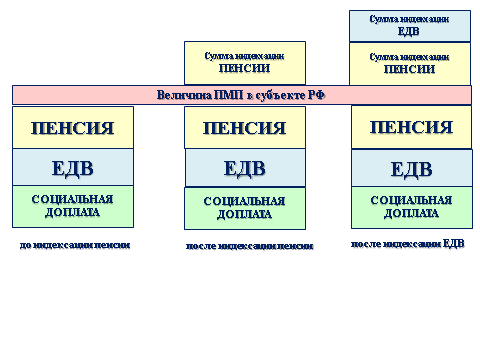 «Размер социальной доплаты к пенсии не подлежит пересмотру в связи с индексацией (корректировкой) размеров пенсии и ЕДВ»(пункт 1 статьи 1 Федерального закона от 1 апреля 2019 г. № 49-ФЗ)